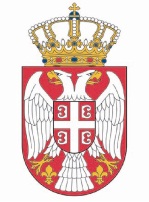 Република СрбијаНародна скупштинаКабинет председникаНАЈАВА             Председница Народне скупштине Републике Србије Ана Брнабић, састаће се са шефом посматрачке Мисије ОДИХР-а Ламбертом Занијером и представницима те организације, у петак, 10. маја 2024. године, са почетком у 13.00 часова.Сниматељима и фотографима је омогућено снимање почетка састанка, након којег ће уследити саопштење за јавност.    Акредитације можете слати на e-mail: infosluzba@parlament.rs  